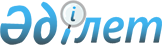 О снятии ограничительных мероприятии и признании утратившим силу решения акима Сатпаевского сельского округа Тарбагатайского района от 13 июля 2021 года № 9 "Об установлении ограничительных мероприятий на крестьянское хозяйство "Заңғар-Н" Сатпаевского сельского округа Тарбагатайского район"Решение акима Сатпаевского сельского округа Тарбагатайского района Восточно-Казахстанской области от 19 января 2022 года № 2. Зарегистрировано в Министерстве юстиции Республики Казахстан 26 января 2022 года № 26639
      В соответствии со статьей 27 Закона Республики Казахстан "О правовых актах" с подпунктом 8) статьи 10-1 Закона Республики Казахстан "О ветеринарии", и на основании представления главного государственного ветеринарно-санитарного инспектора Тарбагатайского района от 01 октября 2021 года № 513, РЕШИЛ:
      1. Снять ограничительные мероприятия, установленные на территории крестьянское хозяйство "Заңғар-Н" Сатпаевского сельского округа Тарбагатайского района в связи с проведением комплекса ветеринарных мероприятий по ликвидации очагов болезни бруцеллез мелкого рогатого скота.
      2. Признать утратившим силу решение акима Сатпаевского сельского округа Тарбагатайского района от 13 июля 2021 года № 9 "Об установлении ограничительных мероприятий на крестьянское хозяйство "Заңғар-Н" Сатпаевского сельского округа Тарбагатайского район" (зарегистрировано в Реестре государственной регистрации нормативных правовых актов № 23638).
      3. Контроль за исполнением настоящего решения оставляю за собой.
      4. Настоящее решение вводиться в действие после дня его первого официального опубликования.
					© 2012. РГП на ПХВ «Институт законодательства и правовой информации Республики Казахстан» Министерства юстиции Республики Казахстан
				
      Аким Сатпаевского сельского округа 

А. Ерзатов
